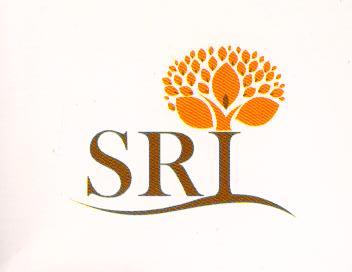 SRI School, KumhariSyllabus – 2020-21Class- IIISRI School, Kumhari(Grammar) Syllabus – 2020-21Class- IIISubject April May June July AugustSeptember October November DecemberJanuary FebruaryMarch English Omitted –2,5,9,17,19,20Chap-1 Grammar- 1.Alphabetical orderOnline Test Chap- 2 (incomplete)Grammar- 1. SentencesSummer vacationChap-3Chap-4,6Grammar- 1.Capital letters –full stopRevision will be done forPre-midterm examinationChap- 7,8,Grammar-Noun, Pronouns, Adjectives Chap-10Grammar- Degree of comparisonsArticles (a ,an, the) Revision for half yearly examhalf yearly examChap- 11,12Grammar- Verbs, Forms of verbs Chap- 13,14, Grammar- Short forms Chap- 15,16Grammar- prepositions Revision for Post-mid termChap- 18Grammar- conjunctions Interjections Post –Mid Term examRev.Exam Maths Omitted –5,10,11,13Chap-   1 , Online Test Chap-2Summer vacationChap – 3,4Mental Maths- 4,12Chap- 6,7Mental Maths-11 Chap- 8Mental Maths-13Chap- 9Mental Maths-5Mental Maths-3Chap- 12Mental Maths-6Chap- 14Mental Maths-10RevExam EVSOmitted –Chap- 1 Online Test Chap- 2Summer vacationChap-3 ,4, 5Chap-6,7,8Chap-9 ,10,11Chap-12,13,14Chap-15,16,17Chap- 18,19,20Chap-21,22Chap- 23,24Rev Exam Hindi  Omitted –5,7,10, 12ikB & 1]2 Online Test xzh’e vodk”k x`gdk;ZikB&3 ikB& 4ikB&6O;kdj.k& Hkk"kklaKk loZuke ikB& 8 ikB& 9 O;kdj.k & i= ys[kufUkca/k ys[ku iqujko`fRrO;kdj.k& opu fyaxfoykse  “kCn ikB& 11 O;kdj.k&fo”ks’k.k fdz;kIk;kZ;okph “kCn ikB&13ikB&O;kdj.k& vusd  “kCnks ds fy, ,d “kCn ikB& 14O;kdj.k& eqgkojs   RevRevExam ComputerChap- 1Chap-2Chap-3Chap-4Chap-5Chap-6Rev.Rev.Exam Subject April May June July AugustSeptember October November DecemberJanuary FebruaryMarch Hindi fuca/k ys[ku&     1-gekjk jk"Vª/ot2-le; dk lnqi;ksx3-egkRek xkW/kh fuca/k ys[ku&     1-gekjk jk"Vª/ot2-le; dk lnqi;ksx3-egkRek xkW/kh fuca/k ys[ku&               1- xzh’e +_rq ij fuca/ki= ys[ku & NqV~Vh ds fy, vkosnu i=fuca/k ys[ku&               1- xzh’e +_rq ij fuca/ki= ys[ku & NqV~Vh ds fy, vkosnu i=fuca/k ys[ku& 1-iznq’k.k             2-rktegyi= ys[ku &HkkbZ dh “kknh esa tkus ds fy, vkosnu i=fuca/k ys[ku& 1-iznq’k.k             2-rktegyi= ys[ku &HkkbZ dh “kknh esa tkus ds fy, vkosnu i=fuca/k ys[ku& 1-iznq’k.k             2-rktegyi= ys[ku &HkkbZ dh “kknh esa tkus ds fy, vkosnu i=fuca/k ys[ku&1-n”kgjk2-nhikoyhi= ys[ku & vius fe= dks mlds tUefnol ij c/kkbZ nsus ds fy, i=fuca/k ys[ku&1-n”kgjk2-nhikoyhi= ys[ku & vius fe= dks mlds tUefnol ij c/kkbZ nsus ds fy, i=lHkh fuca/kksa vkSj i=ksa dk iqujkH;kl    Rev.Exam English Essay Writing - 1.Our Environment 2.Honesty is the best policy 3.My Family Essay Writing - 1.Our Environment 2.Honesty is the best policy 3.My Family Essay Writing – 1.My School garden 2. Trees are our best friendLetter witting –Leave application Essay Writing – 1.My School garden 2. Trees are our best friendLetter witting –Leave application Essay Writing – Pt. Jawahar Lal NehruMy three Wishes Indian festival - DiwaliLetter witting –Application for fee concession Essay Writing – Pt. Jawahar Lal NehruMy three Wishes Indian festival - DiwaliLetter witting –Application for fee concession Essay Writing – Pt. Jawahar Lal NehruMy three Wishes Indian festival - DiwaliLetter witting –Application for fee concession Essay Writing – 1.The place I would like to live2.My ambition in lifeLetter witting –Sick leave Essay Writing – 1.The place I would like to live2.My ambition in lifeLetter witting –Sick leave  Letter witting – Application to principal on reporting her of theft of cycle    Rev.Exam 